Caffeine EvolutionBy Brian Sullivan1, Shuchismita Dutta2*1Department of Plant and Microbial Biology, North Carolina State University, Raleigh NJ 276952Institute of Quantitative Biomedicine, Rutgers University, Piscataway NJ 08854*contact author: sdutta@rcsb.rutgers.eduPreparation:Prior to the case discussion in class (as a homework assignment), get acquainted to the case.Read the New York Times Science article from Sep 2014, authored by Carl Zimmer (https://www.nytimes.com/2014/09/04/science/how-caffeine-evolved-to-help-plants-survive-and-help-people-wake-up.html)  Also read the abstract of the peer-reviewed scientific article mentioned in the newspaper article above (Science, 2014, 345, 1181-1184; doi:10.1126/science.1255274) List 3 interesting things you learned after reading these articles and capture the source where you learned this from (NYT article, Science article, elsewhere). Write this on a sheet of paper and post it on a physical Classroom “Parking Lot” or post these electronically on a shared class page. Part 0: Understanding sources Begin the class with a general discussion about the newspaper and peer-reviewed scientific articles you read in preparation for this case. Based on your readings, answer the following. Q1. What is the main difference between the news report and peer-reviewed scientific article?Q2. What kinds of information did you learn from the NYT article vs the Science article abstract? Part 1: What is caffeine?The newspaper article describes caffeine as a drug that is “toxic at high doses but enhancing our brains at low doses.” To learn a little more about its chemical structure, search for Caffeine in DrugBank (a curated resource that provides a wide variety of information of drugs and drug-like molecules). Look for information about this molecule in DrugBank (https://www.drugbank.ca/drugs/DB00201), then refer to it to answer the following questions?Q1. What is the chemical structure of caffeine? Draw or paste a picture of this molecule below. Q2. Describe the function(s) of Caffeine (as listed in DrugBank).Part 2: Why do Plants make Caffeine? and How?Let us watch a mini lesson video (https://youtu.be/mFo1Qzm0Q_M) to learn about plant growth strategies and allelopathy; review the Box-1 contents and then answer the following questions.Caffeine has been described as a germination and growth inhibitor based on various experiments. Q1. How would you design an experiment to test this function of caffeine? Describe the experiment and expected results in 2-4 sentences. In the early 1900s Fred Ransom published the results of an experiment in Biochem J. 1912, 6: 156–161; doi: 10.1042/bj0060156, where he compared the germination of a large number of different seeds in tap water and when pre-treated with caffeine. A small portion of the results are included below.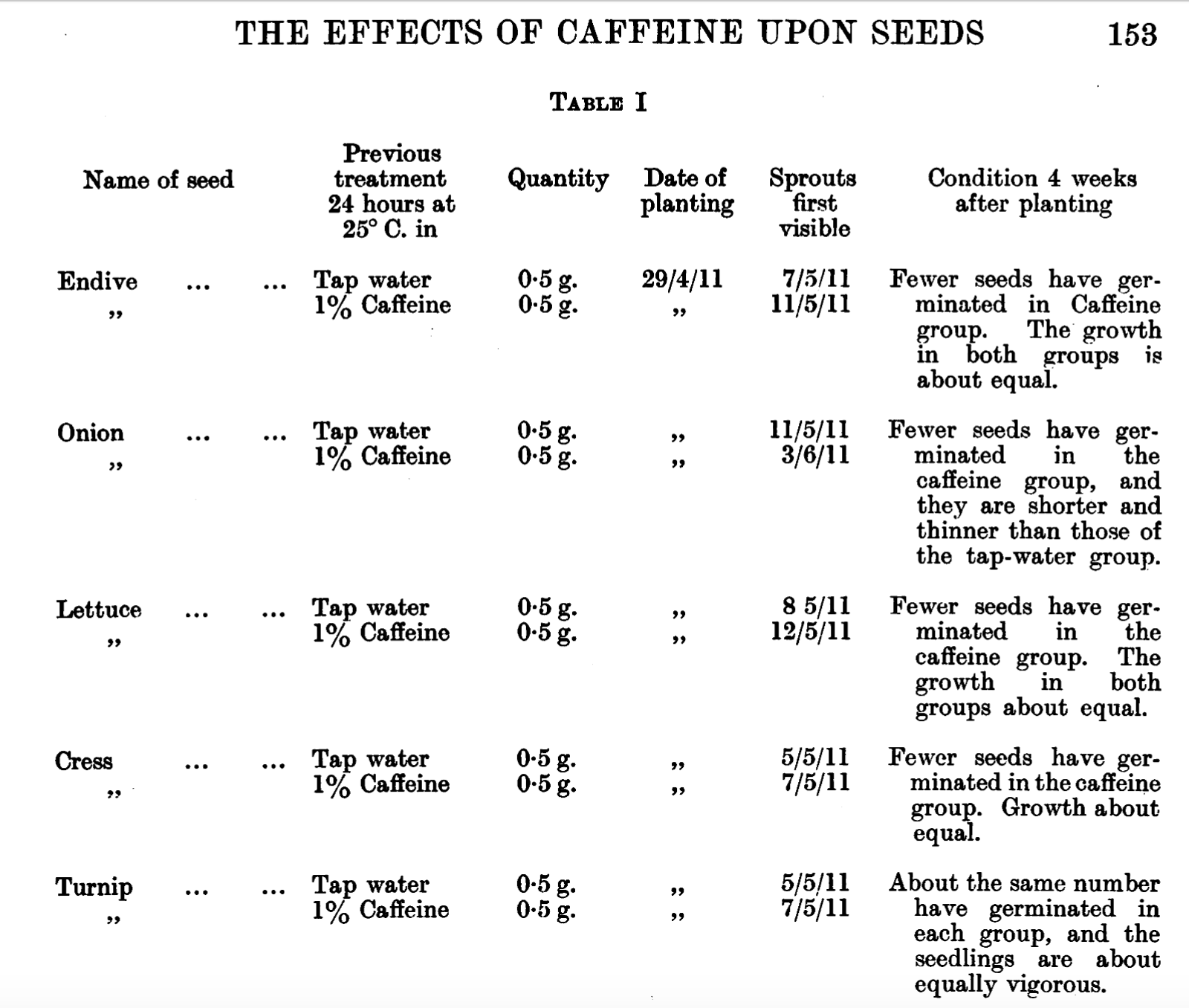 Note that in the above table the date is listed using the convention DDMMYYQ2. Based on the data shown fill in the table below and describe the impact of caffeine treatment on the germination of the seeds. Does this confirm or disprove the claim that caffeine is an allelochemical?The Denoeud et al., 2014 (Science paper) explains that coffee plants have a set of 3 enzymes that convert a xanthosine into caffeine. All three enzymes [xanthosine methyltransferase (XMT); 7-methylxanthine methyltransferase (MXMT); and 3,7-dimethylxanthine methyltransferase (DXMT)] are N-methyl transferases that use the cofactor S-adenosylmethionine (SAM). Review the chemical structures of xanthosine, caffeine, and various intermediates in the biosynthetic pathway. 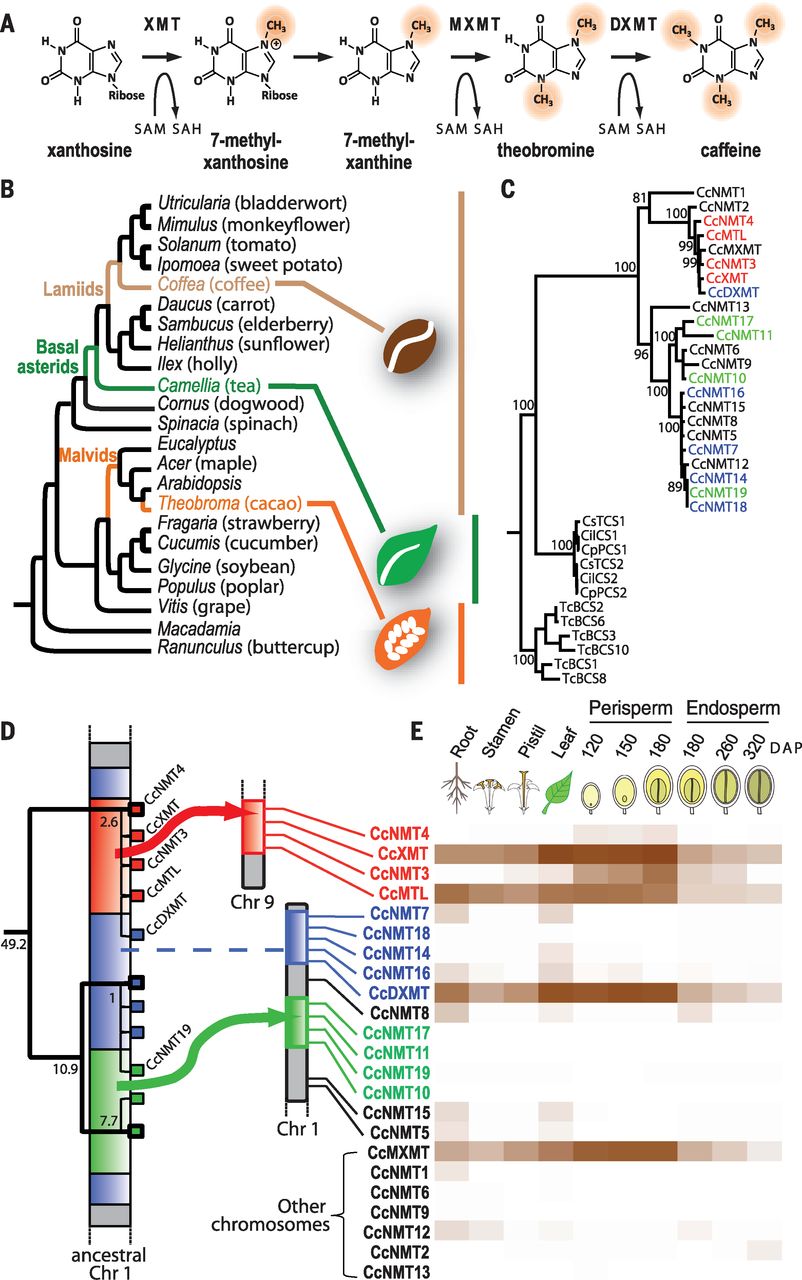 Adapted from Figure 2 of Science (2014): Vol. 345, Issue 6201, pp. 1181-1184Q3. The cofactor/co-substrate SAM is used by all the enzymes (XMT, MXMT, and DXMT). In each case at the end of the enzyme reaction SAM is converted to SAH. Can you figure out what SAH is?Q4. If you had to assemble an active complex of the XMT enzyme, that is about to perform the catalysis, what molecule(s) would you include in this complex?Part 3: Biosynthesis of Caffeine in Molecular DetailTo examine the structures of the N-methyltransferases involved in caffeine biosynthesis we will search the Protein Data Bank. A query for “xanthosine methyltransferase” in the RCSB Protein Data Bank (www.rcsb.org) reveals that there is a structure of this protein in the PDB (PDB ID 2eg5). Open the structure summary page (https://www.rcsb.org/structure/2EG5) to learn more about this structure. Note that there is a related structure mentioned on this page (PDB ID 2efj). This is the structure of 3,7-dimethylxanthine methyltransferase.Let us explore the structure summary pages of these structures to learn a little more about them.Q1. Use information from the structure summary pages of both structures to complete the following table.Ans:Scroll to the “Literature” section of the structure summary page of PDB ID 2eg5, with the heading shown below and read the abstract.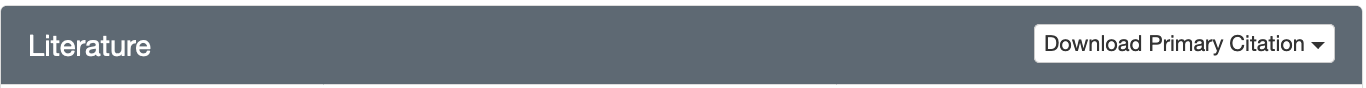 The XMT and DXMT enzymes were both co-crystallized with the demethylated cofactor, S-adenosyl-L-cysteine (or SAH), and substrates, xanthosine or theobromine respectively.Q2. Why do you think that the methylated form of the cosubtrate (SAM) was not used? (Hint: what do you think would happen if SAM was included in the structure?)In the following section you will explore the structures of the 2 enzymes that you have identified in the PDB. The structure exploration is set up as a worksheet. Follow your instructor’s directions regarding completing these worksheets. After completing the worksheet(s), the responses will be reviewed in class.Structure exploration worksheet: For the structure you are exploring (either PDB ID 2eg5 or 2efj)A. Quick glimpse of structure:Click on the 3D view tab on the top of the RCSB PDB structure summary page to see a ribbon model of the structure. Explore the structure interactively by rotating it, changing the colors, representations etc. using the various pull-down menus on the right hand side of the page. Remember to select the asymmetric unit option in the Assembly pulldown menu. This shows you the actual coordinates submitted to the PDB.Q3. What is the overall shape of the protein(s) in the asymmetric unit of the complex? B. Explore closely the location of all components in the complex:For this section we will use a web-based tool called iCn3D:Open the file:Go to iCn3D (https://www.ncbi.nlm.nih.gov/Structure/icn3d/full.html)Click on the button called File >> Retrieve by ID >> PDB ID so that a new window opens. Input the PDB ID of the structure you wish to visualize and click on Load. Spend a few minutes playing around with the different pull-down menus to see some of the different ways this protein view can be adjusted. Display one copy of the enzyme and molecules (cofactors/substrates) bound to itIf more than one chain is present, visualize the chain of interest (e.g. chain A) Click on Select >> Defined Sets. In the new window that opens on the right select chains C, E, and G simultaneously. In the graphics window all these chains should be highlighted with a yellow halo. Click on Style >> Proteins >> Hide and Style >> Chemicals >> Hide to hide these chains.  Orient molecule so that you can clearly see the enzyme and all bound components.Save an image by clicking on File >> Save files >> iCn3D PNG image.Import the image saved above to powerpoint or any other graphics software and label in the image appropriately. Q4. Where are the substrate and cofactor molecules bound in this structure? Include a suitable image to support your answer. C. Explore the neighborhood of the bound substrate:Display the amino acid side chains in the neighborhood of the substrate:Select the substrate - Click on Windows >> View Sequence and Annotations >> scroll down to select the first listed substrate (e.g. bound to chain A) Select the neighborhood - Click on Select >> by Distance >> use the default options and click on DisplayDisplay amino acids in the neighborhood - In the graphics window click on Style >> Side chains >> Sticks. This shows the amino acid side chains selected near the substrate molecule. Focus on selected residues - Click on View >> Zoom in selection to see a closeup of these residues and visualize the nature of interactions. Read the box below to review some of the interactions in you may see in the structure:Examine the interactions stabilizing the substrate:First clear all selections (following the neighborhood amino acid display) – Click on Select >> Clear SelectionsNow select the substrate again (as before) and click on View >> H-bonds and interactions >> Display to see H-bonds and/or Salt bridge interactions. Examine the structure to see if you can identify any other interactions stabilizing the substrate (e.g. hydrophobic interactions, pi stacking.) Save an image and import to powerpoint or any other graphics program to label the figure. Q5. Describe 2-3 interactions stabilizing the substrate. Support your answer with a suitably labeled image also showing the methylation site.D. Explore the neighborhood of the bound cofactor:Use the same steps used to examine the substrate’s neighborhood and interactions here, but this time to explore the cofactor.Q6. Describe any 2 interactions stabilizing the cofactor. Support your answer with a suitably labeled image also showing the methylation site.E. Compare the relationship between the 2 coffee N-methyl transferases:Although the 2 caffeine biosynthesis enzymes from coffee have similar functions and binds the same cofactor, its substrate specificities are different. Here we will compare the sequences and structures of the two coffee proteins (XMT and DXMT) to see if they are similar or different?Compare sequences of the 2 enzymes (PDB IDs 2eg5 and 2efj)Download the sequences of both these proteins from the top of the structure summary page >> Download Files >> FASTA sequence save as text file. Go to UniPort Align tool (https://www.uniprot.org/align/) to compare these two sequences. Paste the sequences downloaded or upload the files to run the alignment. This may take a few minutes to complete. Examine the sequence alignment and answer the following questions. Keep this window open for use later.Q7. What is the sequence identity between these two proteins? Where is/are the differences in the sequences (if any)?Compare structures of the two caffeine biosynthesis enzymes (PDB IDs 2eg5 and 2efj) Start a fresh iCn3D session (https://www.ncbi.nlm.nih.gov/Structure/icn3d/full.html)Click on the button called File >> Align >> Structure to StructureIn the new box that opens type in the PDB IDs of the 2 caffeine biosynthetic enzymes (PDB ID 2eg5 and 2efj) >> Click on All Matching Molecules Superposed. In the C-alpha backbone image seen - red regions are conserved, and blue regions are not.Q8. Make a labeled image of the superposed structures and mark the neighborhoods of the Xanthine derivative and SAH with comments about sequence and structure conservation in these neighborhoods. Did you expect this pattern? Explain your answer. Q9. What can you conclude about the origin of these coffee enzymes that make caffeine? (Hint: use information from the sequence and structure comparisons to explain the relationship between these enzymes.Part 4: Evolution of Caffeine BiosynthesisOther plants that make caffeine (e.g., Tea and Cocoa) also use Xanthosine as a starting metabolite. Currently there are no structures of these enzymes in the PDB archive. To determine if the tea and cocoa enzymes are related to each other and/or to the coffee plants, we will do some sequence comparisons and draw phylogenetic trees using the interface and tools available from UniProt.Find and download protein sequences Go to UniProt (https://www.uniprot.org/), search for the following protein sequences and download the FASTA sequences. In tea (organism: Camellia sinensis) UniProt ID TCS1_CAMSIIn cocoa (organism: Theobroma cacao) UniProt ID Q2HXL8_THECCGo to the UniProt Align tool (https://www.uniprot.org/align/) to compare the sequences of the 2 Coffee N-methyltransferases and the 2 caffeine synthase enzymes from tea and cocoa. (If your previous alignment result page is still open add the 2 FASTA sequences to the box called Add and align and rerun the alignment.Save the sequence alignment (by clicking on Download alignment, then copying and pasting the alignment to this document using Courier font size 8)Also take a screen shot of the phylogenetic tree.Q1. Based on the sequence comparison results, are the tea, coffee, and cocoa enzymes related? Q2. What does the phylogenetic tree tell you about the evolution of the caffeine biosynthetic enzymes?Based on all the things that you learned in your explorations answer the questions asked. The Molecular Case Study Question:Why and how do plants make caffeine? Do they all make it the same way?Name of Seed# days for germination # days for germination Name of Seed Tap water pre-treated with CaffeineEndive OnionLettuceCressTurnipPDB ID: 2eg5Authors of entryPDB ID: 2eg5Macromolecules (# and Name)PDB ID: 2eg5Small molecules (# and Name)Related structure PDB ID: 2efjAuthors of entryRelated structure PDB ID: 2efjMacromolecules (# and Name)Related structure PDB ID: 2efjSmall molecules (# and Name)